                                                                                                                          «УТВЕРЖДЕНО»Постановлением ЦК РОСПРОФЖЕЛ                        от 13 апреля 2017 г. (III Пленум)ПОЛОЖЕНИЕО ТЕХНИЧЕСКОЙ ИНСПЕКЦИИ ТРУДАРОССИЙСКОГО ПРОФЕССИОНАЛЬНОГО СОЮЗАЖЕЛЕЗНОДОРОЖНИКОВ И ТРАНСПОРТНЫХ СТРОИТЕЛЕЙI. Общие положения1.1. Техническая инспекция труда Российского профессионального союза железнодорожников и транспортных строителей (РОСПРОФЖЕЛ) создана в целях осуществления контроля за соблюдением Трудового Кодекса Российской Федерации, иных нормативных правовых актов об охране труда, требований охраны труда, законодательства о профсоюзах, выполнением условий коллективных договоров, соглашений, а также защиты прав и законных интересов членов РОСПРОФЖЕЛ в области охраны труда.1.2. Техническая инспекция труда является уполномоченным представительным органом Профсоюза, самостоятельна и независима в своей деятельности, действует на основании настоящего Положения (далее – Положение), руководствуясь Конституцией Российской Федерации, Трудовым Кодексом Российской Федерации, Федеральными законами и иными нормативными правовыми актами в области охраны труда, а также Уставом и нормативными актами РОСПРОФЖЕЛ. 1.3. Техническая инспекция осуществляет профсоюзный контроль в организациях (их структурных подразделениях) независимо от форм собственности и организационно-правовых форм, в которых работают (обучаются) члены РОСПРОФЖЕЛ, а также принимает участие в проведении работы по содействию и оказанию методической помощи профсоюзным организациям в организации общественного контроля за состоянием по безопасности движения поездов.1.4. Техническая инспекция труда состоит из технических (главных, старших технических) инспекторов труда Профсоюза, являющихся штатными работниками Аппарата Центрального Комитета РОСПРОФЖЕЛ, дорожных территориальных и объединенных первичных профсоюзных организаций, а также первичных профсоюзных организаций, где такие штатные должности вводятся в случае необходимости.1.5. В порядке, предусмотренном законодательством и нормативными актами Профсоюза, Техническая инспекция труда в своей деятельности взаимодействует с государственными и ведомственными органами надзора и контроля в области охраны труда и окружающей среды, санитарно-эпидемиологического надзора, учреждениями медико-социальной экспертизы, правоохранительными органами и органами в области обязательного социального страхования по вопросам охраны труда и страхования от несчастных случаев на производстве и профессиональных заболеваний. Работает в тесном контакте с профсоюзными комитетами, уполномоченными (доверенными) лицами по охране труда Профсоюза, совместными комитетами (комиссиями) по охране труда, оказывает им практическую помощь.1.6. Во взаимоотношениях с работодателями (их представителями), руководителями органов и организаций, должностными или иными лицами технические (главные, старшие технические) инспекторы труда Профсоюза являются представителями РОСПРОФЖЕЛ.1.7. При осуществлении контроля (проверок) работодатели (их представители) и профсоюзные комитеты проверяемых организаций (структурных подразделений) обязаны оказывать содействие в работе техническим (главным, старшим техническим) инспекторам труда Профсоюза, внештатным техническим инспекторам труда, в том числе предоставлять им имеющиеся в организации средства связи, транспорт, оргтехнику. II. Основные задачи и функции Технической инспекции труда2.1. Основными задачами Технической инспекции труда являются защита прав и законных интересов членов РОСПРОФЖЕЛ в области охраны труда, а также оказание им практической помощи.2.2. Техническая инспекция труда в соответствии с возложенными на нее задачами выполняет следующие функции:2.2.1. осуществляет контроль за соблюдением работодателями (их представителями) законодательных, иных нормативных актов по охране труда, окружающей среды, законодательства о профсоюзах, выполнением условий коллективных договоров, соглашений; 2.2.2. осуществляет контроль за состоянием условий и охраны труда, предоставлением льгот и компенсаций работникам за работу в условиях воздействия вредных и опасных производственных факторов, соблюдением режима рабочего времени и времени отдыха работников, проводит независимую экспертизу условий труда и обеспечения безопасности работников в организациях (их структурных подразделениях), имеющих членов РОСПРОФЖЕЛ; 2.2.3. участвует в расследовании несчастных случаев и профессиональных заболеваний на производстве, осуществляет контроль за выполнением требований Трудового кодекса РФ и "Положения об особенностях расследования несчастных случаев на производстве в отдельных отраслях и организациях";2.2.4. оказывает практическую помощь членам РОСПРОФЖЕЛ, комитетам первичных профсоюзных организаций и уполномоченным по охране труда в защите законных прав работников на здоровые и безопасные условия труда и представляет их интересы в судебных инстанциях при нарушении работодателями (их представителями) законодательства об условиях и охране труда; информирует профсоюзные организации, уполномоченных по охране труда о законодательных и иных нормативных актах по охране труда;2.2.5. участвует в подготовке коллективных договоров и соглашений, выработке предложений по совершенствованию законодательных и иных нормативных правовых актов и их проектов по вопросам охраны труда, проводит их экспертизу;2.2.6. расследует с участием профсоюзного актива и представителей работодателя случаи отказов трудящихся от выполнения работ в связи с неудовлетворительными условиями труда, а также случаи расторжения трудовых договоров (контрактов) по указанной причине;2.2.7. вносит предложения по совершенствованию системы управления, надзора и контроля по охране труда в организациях (их структурных подразделениях) независимо от форм собственности и организационно-правовых форм, в которых работают (обучаются) члены РОСПРОФЖЕЛ;2.2.8. участвует в комиссиях по проверке знаний руководителей, специалистов организаций (их структурных подразделений) по вопросам охраны труда и безопасности движения поездов;2.2.9. осуществляет контроль по сертификации производства, проведению на рабочих местах специальной оценки условий труда, выполнению мероприятий по предупреждению травматизма и выводу работников из вредных и опасных условий труда;2.2.10. осуществляет пропаганду передового опыта по профилактике производственного травматизма и нарушений безопасности движения поездов, улучшению условий и охраны труда и безопасности движения поездов, работы уполномоченных по охране труда, внештатных технических инспекторов труда и общественных инспекторов по безопасности движения поездов, совместных комитетов по охране труда через средства массовой информации, включая электронные;2.2.11. принимает участие в работе комиссий по испытаниям и приемке в эксплуатацию новых и реконструированных объектов, новых технологий, оборудования, машин, транспортной техники, подвижного состава, а также средств коллективной и индивидуальной защиты работающих и представляет в качестве независимого эксперта заключение о возможности ввода их в эксплуатацию;2.2.12. принимает участие в рассмотрении трудовых споров, связанных с нарушением законодательства по условиям и охране труда, обязательств, установленных коллективными договорами и соглашениями;2.2.13. рассматривает заявления, жалобы и иные обращения членов РОСПРОФЖЕЛ о фактах нарушения их законных прав;2.2.14. проводит обучение профсоюзного актива по вопросам охраны труда, оказывает  консультационную помощь членам РОСПРОФЖЕЛ, профсоюзным органам, внештатным техническим инспекторам труда, уполномоченным по охране труда и общественным инспекторам по безопасности движения поездов по вопросам организации общественного контроля за состоянием охраны труда и безопасности движения поездов, на безвозмездной основе;2.2.15. готовит отчеты, инструктивно-методические материалы по наиболее актуальным вопросам охраны труда, обобщает результаты своей деятельности, в том числе по оказанию практической помощи комитетам первичных профсоюзных организаций, уполномоченным по охране труда;2.2.16. проводит проверки работы выборных органов профсоюзных организаций по осуществлению ими профсоюзного контроля за соблюдением работодателем (его представителями) трудового законодательства, выполнением обязательств по коллективным договорам и соглашениям;2.2.17. оказывает содействие и методическую помощь первичным профсоюзным организациям в части организации общественного контроля за обеспечением безопасности движения поездов.III. Права и обязанности технического (главного, старшего технического)инспектора труда Профсоюза 3.1. Технический (главный, старший технический) инспектор труда Профсоюза имеет право:3.1.1. беспрепятственно без предварительного уведомления в любое время (по предъявлению удостоверения) посещать организации (их структурные подразделения) независимо от форм собственности, в которых работают (обучаются) члены РОСПРОФЖЕЛ, для проведения проверок и контроля соблюдения работодателями (их представителями) Трудового Кодекса Российской Федерации, иных нормативных актов по охране труда, законодательства о профсоюзах, выполнения условий коллективных договоров, соглашений;3.1.2. вносить работодателям (их представителям) обязательные для рассмотрения Представления об устранении выявленных нарушений законов и иных нормативных актов об охране труда, окружающей среды, а также Требования о приостановке работ в организациях (их структурных подразделениях) в случаях непосредственной угрозы жизни и здоровью работников. Копии Представлений и Требований направлять для контроля за исполнением председателю соответствующей профсоюзной организации, действующей в проверяемой организации (структурном подразделении); результаты проверок рассматривать у руководителя с участием председателя профсоюзной организации;3.1.3. контролировать своевременное выполнение работодателями (их представителями) выданных им Представлений и Требований, фактическое устранение выявленных техническим инспектором нарушений; 3.1.4. в обязательном порядке обращаться в соответствующие органы (хозяйственные, государственного управления, надзора и контроля по охране труда, прокуратуры) с Требованием о привлечении к административной, дисциплинарной и другим видам ответственности должностных лиц, виновных в нарушении законодательств об охране труда, норм трудового права и не выполняющих Представления технических инспекторов труда Профсоюза;3.1.5. проводить независимую экспертизу условий труда и обеспечения безопасности работников организаций (их структурных подразделений). Принимать участие в качестве независимых экспертов в работе комиссий по испытаниям и приемке в эксплуатацию производственных объектов, средств производства, механизмов, машин, транспортных средств, подвижного состава;3.1.6. принимать участие в расследовании групповых, тяжелых несчастных случаев на производстве, несчастных случаев со смертельным исходом, профессиональных заболеваний, случаев группового отравления с обязательным выездом на место происшествия. Защищать права и интересы работников - членов РОСПРОФЖЕЛ и их семей по вопросам возмещения вреда, причиненного их здоровью на производстве. Представлять интересы пострадавшего (по его просьбе) при проведении медико-социальной экспертизы с правом совещательного голоса;3.1.7. запрашивать и получать от руководителей, должностных и иных лиц организаций (их структурных подразделений) и органов, в том числе Профсоюза, сведения, документы, другую информацию, затрагивающую интересы членов РОСПРОФЖЕЛ, в том числе о состоянии условий и охраны труда, экологической безопасности, безопасности движения поездов, а также о всех несчастных случаях на производстве и профессиональных заболеваниях;3.1.8. рассматривать проекты строительства и реконструкции объектов производственного и социально-бытового назначения, новых технологий, машин, оборудования, транспортных средств, подвижного состава на соответствие требованиям норм условий и охраны труда и вносить предложения по устранению отступлений от этих норм;3.1.9. принимать участие в комиссиях по обследованию состояния зданий, сооружений, станков, машин и другого оборудования для определения фактического состояния безопасности труда работающих и возможности их дальнейшей эксплуатации;3.1.10. принимать участие в разработке проектов законов, иных нормативных актов по охране труда (правил, инструкций, норм, технических заданий, технических условий, стандартов, проектов производства работ и др.), а также коллективных договоров и соглашений;3.1.11. осуществлять контроль за обеспечением работников спецодеждой, спецобувью и другими средствами индивидуальной защиты, а также смывающими и обеззараживающими средствами (ДСИЗ) в соответствии с нормами, их соответствие условиям труда и требованиям нормативно-технической документации и предъявлять требования к работодателям (их представителям) по устранению нарушений;3.1.12. осуществлять контроль за обеспечением работников санитарно-бытовыми помещениями и их соответствие санитарно-гигиеническим требованиям и СНиП;3.1.13. контролировать в организациях (их структурных подразделениях) выполнение коллективных договоров, соглашений, мероприятий по улучшению условий и охраны труда;3.1.14. принимать участие в рассмотрении трудовых споров, связанных с нарушением законодательства об охране труда, обязательств, установленных коллективными договорами и соглашениями, а также изменениями условий труда; обращаться в государственную инспекцию труда по вопросам индивидуального или коллективного трудового спора для принятия мер по устранению нарушений Трудового Кодекса и других законодательных актов по охране труда; 3.11.15. в порядке, установленном законом и Уставом РОСПРОФЖЕЛ, представлять интересы членов РОСПРОФЖЕЛ в органах государственной власти и органах местного самоуправления, общественных объединениях, иных органах и организациях;3.1.16. вносить на рассмотрение в органы и организации РОСПРОФЖЕЛ предложения по совершенствованию профсоюзного контроля и иным вопросам, относящимся к функциям Технической инспекции труда;3.1.17. выступать в средствах массовой информации, публиковать в периодических изданиях статьи и материалы о деятельности Технической инспекции труда Профсоюза и с разъяснениями законодательства по охране труда.3.2. Технический (главный, старший технический) инспектор труда обязан:3.2.1. действовать в интересах РОСПРОФЖЕЛ, всемерно укрепляя его авторитет, добросовестно выполняя функции Технической инспекции труда Профсоюза;3.2.2. в своей деятельности быть объективным, руководствоваться только Федеральными законами и иными нормативно-правовыми актами;3.2.3. рассматривать заявления, обращения и жалобы членов РОСПРОФЖЕЛ, давать им консультации и оказывать помощь. Обеспечивать конфиденциальность сведений о заявителе и содержании его обращения в отношении действий (бездействия) работодателя (его представителей), должностных или иных лиц;3.2.4. оказывать практическую помощь профсоюзным комитетам в решении вопросов улучшения условий и охраны труда и методическую помощь в организации общественного контроля за обеспечением безопасности движения поездов;3.2.5. вести работу по систематизации и хранению в электронном виде или на бумажных носителях локальных нормативных актов, коллективных договоров, соглашений организаций (структурных подразделений), в которых он осуществляет профсоюзный контроль, а также нормативных актов РОСПРОФЖЕЛ и профсоюзной организации, в штате которой он состоит;3.2.6. составлять планы работы (ежемесячный план проведения проверок, квартальный, перспективный годовой), выполнять их и вести учет проделанной работы по направлениям деятельности;3.2.7. выполнять указания и поручения председателя РОСПРОФЖЕЛ, председателя организации РОСПРОФЖЕЛ, в штате которой он состоит.IV. Организация работы Технической инспекции труда 4.1. В соответствии с Уставом РОСПРОФЖЕЛ общее руководство деятельностью Технической инспекции труда осуществляет Президиум РОСПРОФЖЕЛ и Председатель РОСПРОФЖЕЛ как непосредственно, так и через Техническую инспекцию труда Аппарата Центрального комитета РОСПРОФЖЕЛ. Текущее руководство работой технических (главных, старших технических) инспекторов труда, а также установление их штатной численности и должностных окладов, материально-техническое обеспечение и создание надлежащих условий их труда и быта осуществляют председатели организаций РОСПРОФЖЕЛ, в штате которых они состоят.4.2. Технические (главные, старшие технические) инспекторы труда Профсоюза, которые работают в Дорожных территориальных организациях РОСПРОФЖЕЛ (далее Дорпрофжел) и объединенных первичных профсоюзных организациях, а также в первичных профсоюзных организациях, где такие штатные должности вводятся в случае необходимости, финансируются за счет средств работодателя (при включении в коллективный договор) или РОСПРОФЖЕЛ.4.3. Техническими (главными, старшими техническими) инспекторами труда должны быть лица с высшим техническим образованием, имеющие стаж практической работы в организациях железнодорожного транспорта и транспортного строительства не менее трех лет. При поступлении на работу технические (главные, старшие технические) инспекторы труда проходят в установленном порядке обучение в лицензированных учебных заведениях с выдачей удостоверения РОСПРОФЖЕЛ, а в дальнейшем - периодическое повторное обучение не реже одного раза в три года с проверкой знаний требований охраны труда.4.4. Решение о приеме и увольнении с работы технического (главного, старшего технического) инспектора труда принимается председателем соответствующей организации РОСПРОФЖЕЛ, в штате которой имеется данная должность, по письменному согласованию с главным техническим инспектором труда вышестоящей организации РОСПРОФЖЕЛ и главным техническим инспектором труда РОСПРОФЖЕЛ.Прием на работу технического (главного, старшего технического) инспектора труда в Аппарат Центрального комитета РОСПРОФЖЕЛ осуществляет Председатель РОСПРОФЖЕЛ.4.5. Технические (главные, старшие технические) инспекторы труда Профсоюза имеют единую форму удостоверения и используют в своей работе типовые формы Представлений об устранении выявленных нарушений законодательства об охране труда (Приложение 1), Требований о привлечении к ответственности должностных лиц, виновных в нарушении законодательства об охране труда (Приложение 2), Требований о приостановке работ при непосредственной угрозе жизни и здоровью работников (Приложение 3), отчета о работе технической инспекции труда по форме 19-ТИ (Приложение 5). 4.6. Неправомочные действия технического (главного, старшего технического) инспектора труда могут быть обжалованы в организации РОСПРОФЖЕЛ, в ведении которой находится технический (главный, старший технический) инспектор, и в Технической инспекции труда Аппарата Центрального комитета РОСПРОФЖЕЛ.4.7. При невыполнении должностных обязанностей, установленных данным Положением, технический инспектор (главный, старший технический инспектор) труда может быть привлечен к дисциплинарной ответственности вплоть до увольнения, в соответствии с действующим законодательством. 4.8. Главный технический инспектор труда Дорпрофжел:4.8.1. участвует в подборе и согласовывает представленные структурным подразделением Дорпрофжел кандидатуры на должности технических инспекторов труда;4.8.2. формирует перспективный (годовой) и ежеквартальный планы работы Технической инспекции труда Дорпрофжел с учетом ежегодно утверждаемого Председателем РОСПРОФЖЕЛ годового плана проверок технической инспекцией труда Профсоюза; 4.8.3. согласовывает планы работы технических (старших технических) инспекторов труда структурных подразделений Дорпрофжел и принимает отчеты об их выполнении по форме 19-ТИ;4.8.4. контролирует работу технических (старших технических) инспекторов труда структурных подразделений Дорпрофжел, внештатных технических инспекторов труда уполномоченных по охране труда, по осуществлению профсоюзного контроля, осуществляет методическое руководство их деятельностью и координирует ее;4.8.5. организует и проводит комплексное обследование (проверки) состояния условий и охраны труда в организациях (структурных подразделениях), находящихся на профсоюзном учете, и обеспечивает контроль за фактическим устранением выявленных нарушений; привлекает по согласованию с председателем Дорпрофжел технических инспекторов труда структурных подразделений Дорпрофжел для выполнения данных работ, а также отдельных поручений, связанных с решением вопросов по условиям и охране труда;4.8.6. проводит периодические семинары-совещания с техническими инспекторами труда структурных подразделений Дорпрофжел, внештатными техническими инспекторами труда, по результатам работы за отчетный период; 4.8.7. в процессе расследования контролирует обоснованность решений по квалификации несчастных случаев; направляет по согласованию с председателем Дорпрофжел технических  (старших технических) инспекторов труда для участия в расследовании несчастных случаев на производстве и профессиональных заболеваний;4.8.9. принимает участие в комиссии по проверке знаний руководителей и специалистов организаций (структурных подразделений) по вопросам охраны труда и безопасности движения поездов;4.8.10. предоставляет в Техническую инспекцию труда Аппарата Центрального Комитета РОСПРОФЖЕЛ отчетность о работе технической инспекции труда Дорпрофжел по форме 19-ТИ за полугодие и год с пояснительной запиской по итогам работы за год; 4.8.11. сообщает в Техническую инспекцию труда Центрального Комитета РОСПРОФЖЕЛ о смертельных, групповых и тяжелых несчастных случаях на производстве в течение суток с момента получения письменной информации от руководителя структурного подразделения, где произошёл травматический случай;4.8.12. принимает личное участие в расследовании каждого несчастного случая со смертельным исходом с выездом на место;4.8.13. информирует структурные подразделения Дорпрофжел о введении в действие законодательной и нормативной документации по условиям и охране труда;4.8.14. принимает участие в обучении профсоюзного актива, внештатных технических инспекторов труда, уполномоченных по охране труда по вопросам условий и охраны труда;4.8.15. рассматривает проекты и вносит предложения в локальные нормативные документы по условиям и охране труда. Принимает участие в работе комиссий по испытаниям и приемке в эксплуатацию производственных объектов, машин, оборудования, подвижного состава; 4.8.16. контролирует обеспеченность работников организаций (структурных подразделений) санитарно-бытовыми помещениями, а также сертифицированной спецодеждой, спецобувью и другими средствами индивидуальной защиты в соответствии с нормами;4.8.17. рассматривает обращения членов РОСПРОФЖЕЛ по вопросам условий и охраны труда, окружающей среды и страхования от несчастных случаев на производстве и профессиональных заболеваний;4.8.18. разногласия между главным техническим инспектором труда Дорпрофжел и техническим инспектором труда структурного подразделения Дорпрофжел разрешаются главным техническим инспектором труда РОСПРОФЖЕЛ;4.8.19. принимает участие в проведении работы по организации методической помощи общественному контролю по безопасности движения поездов и в работе общественного Совета по безопасности движения.4.9. Технический (старший технический) инспектор труда структурного подразделения Дорпрофжел:4.9.1. осуществляет проверки в организациях (структурных подразделениях) состояния условий и охраны труда, выполнения работодателями (их представителями) Трудового кодекса Российской Федерации, иных законодательных актов по охране труда, обязательств, предусмотренных коллективными договорами и соглашениями, а также обеспечивает контроль по фактическому устранению выявленных нарушений;4.9.2. принимает участие в расследовании несчастных случаев со смертельным и тяжелым исходом, групповых несчастных случаев на производстве и профессиональных заболеваний, выявленных скрытых несчастных случаев на производстве;4.9.3. представляет интересы пострадавшего (по его просьбе) при проведении медико-социальной экспертизы с правом совещательного голоса. Защищает права и интересы членов РОСПРОФЖЕЛ по вопросам возмещения вреда, причиненного их здоровью на производстве;4.9.4. рассматривает обращения членов РОСПРОФЖЕЛ по вопросам условий и охраны труда, окружающей среды и страхования от несчастных случаев на производстве и профессиональных заболеваний;4.9.5. контролирует обеспеченность работников организаций (структурных подразделений) санитарно-бытовыми помещениями, а также сертифицированной спецодеждой, спецобувью и другими средствами индивидуальной защиты в соответствии с нормами;4.9.6. вносит в профсоюзные и хозяйственные органы предложения по улучшению условий и охраны труда, окружающей среды работающих, а также по применению к должностным лицам дисциплинарных взысканий за допущенные нарушения в этой области;4.9.7. оказывает практическую и консультативную помощь членам РОСПРОФЖЕЛ, уполномоченным по охране труда, профсоюзному активу, внештатным техническим инспекторам труда по вопросам условий и охраны труда, промышленной безопасности, окружающей среды, страхования от несчастных случаев на производстве и профессиональных заболеваний;4.9.8. принимает участие в комиссии по проверке знаний по охране труда у руководителей и специалистов организаций (структурных подразделений);4.9.9. предоставляет в комитет Дорпрофжел отчет формы 19-ТИ по итогам работы за полугодие и год с пояснительной запиской по итогам работы за год; 4.9.10. информирует профсоюзные комитеты ППО, внештатных технических инспекторов труда, уполномоченных по охране труда о введении в действие законодательной и нормативной документации по условиям и охране труда;4.9.11. участвует в экспертизе условий и охраны труда на проектируемых, строящихся и эксплуатируемых производственных объектах, проектируемых, эксплуатируемых механизмов, оборудования, подвижного состава, а также проектов нормативной – технической документации;4.9.12. принимает участие в качестве независимого эксперта в работе комиссий по испытаниям и приемке в эксплуатацию производственных объектов, машин, оборудования, подвижного состава железнодорожного транспорта и других средств производства;4.9.13. принимает участие в организации методической помощи общественному контролю по безопасности движения поездов.4.10. Техническая инспекция труда Аппарата Центрального комитета РОСПРОФЖЕЛ:4.10.1. контролирует работу технических (главных, старших технических) инспекторов труда нижестоящих организаций РОСПРОФЖЕЛ, внештатных технических инспекторов труда по выполнению данного Положения и осуществлению профсоюзного контроля, координирует и обеспечивает методическое руководство их деятельностью; 4.10.2. по поручению Председателя РОСПРОФЖЕЛ или Президиума РОСПРОФЖЕЛ дает обязательные для исполнения указания и задания техническим (главным, старшим техническим) инспекторам труда Профсоюза, внештатным техническим инспекторам труда, а также устанавливает форму предоставляемой оперативной информации; 4.10.3. по согласованию с председателями соответствующих организаций РОСПРОФЖЕЛ вносит Председателю РОСПРОФЖЕЛ предложения о командировании технических (главных, старших технических) инспекторов труда в целях осуществления профсоюзного контроля; 4.10.4. согласовывает представленные дорожными территориальными организациями РОСПРОФЖЕЛ кандидатуры при приеме и увольнении с работы технического (главного, старшего технического) технического инспектора труда соответствующей организации РОСПРОФЖЕЛ; 4.10.5. проводит комплексные обследования (проверки) условий и охраны труда в Компаниях, филиалах, дочерних зависимых обществах, организациях (их структурных подразделениях), находящихся на профсоюзном учете, и обеспечивает контроль за фактическим устранением выявленных нарушений; по результатам работы подготавливает предложения на заседания Президиума и Пленума ЦК РОСПРОФЖЕЛ;4.10.6. информирует комитеты дорожных территориальных организаций РОСПРОФЖЕЛ, главных (старших технических) технических инспекторов труда о введении в действие законодательной и нормативной документации по условиям и охране труда;4.10.7. рассматривает и представляет Председателю РОСПРОФЖЕЛ предложения по проектам законодательных актов и нормативных документов по охране труда;4.10.8. рассматривает проекты и вносит предложения в локальные нормативные документы по условиям и охране труда; принимает участие в экспертизе условий и охраны труда на проектируемых, строящихся и эксплуатируемых объектах, механизмов, оборудования, а также в межведомственных комиссиях по испытаниям и приемке в эксплуатацию новых объектов и техники, в том числе подвижного; 4.10.9. принимает участие в комиссиях по проверке знаний руководителей и специалистов организаций (их структурных подразделений); 4.10.10. организует обучение, проводит семинары и аттестацию технических (главных, старших технических) инспекторов труда Профсоюза; 4.10.11. в установленном порядке вносит предложения о награждении, поощрении и привлечении к ответственности технических (главных, старших технических) инспекторов труда Профсоюза;4.10.12. изучает и обобщает практику работы Технической инспекции труда Профсоюза;4.10.13. разрабатывает для Технической инспекции труда Профсоюза методические рекомендации, оказывает ей консультационную и практическую помощь;4.10.14. принимает участие в проводимых организациями сетевых школах, семинарах, конференциях по условиям и охране труда; 4.10.15. проводит и представляет Председателю РОСПРОФЖЕЛ результаты мониторинга состояния условий и охраны труда в Компаниях, дочерних обществах, организациях по результатам проверок технических (главных, старших технических) инспекторов труда Дорпрофжел на полигонах железных дорог. 4.10.16. готовит отчет о работе технической инспекции труда Профсоюза по форме 19-ТИ за полугодие и год с пояснительной запиской по итогам работы за год.4.10.17. принимает участие в обучении, семинарских занятиях по охране труда с профсоюзным активом, уполномоченными по охране труда, внештатными техническими инспекторами труда; 4.10.18. принимает участие в организации методической помощи общественному контролю по безопасности движения поездов, в работе Центрального совета общественных инспекторов по безопасности движения, а также в разборе допущенных на полигонах железных дорог нарушений безопасности движения поездов.4.11. Внештатные технические инспекторы труда:4.11.1. для более широкого участия профсоюзного актива в общественном контроле за соблюдением работодателями (их представителями) законодательства по охране труда выборные органы РОСПРОФЖЕЛ организуют работу внештатных технических инспекторов труда. Ими могут быть лица с высшим или средним техническим образованием, имеющие стаж работы на производстве не менее трех лет;4.11.2. Дорожная территориальная организация Профсоюза организует обучение внештатных технических инспекторов труда и по результатам тестирования выдает им удостоверения «Внештатный технический инспектор труда» с указанием срока действия (Приложение 4);4.11.3. внештатный технический инспектор труда имеет те же права, что и штатный технический инспектор труда Профсоюза, кроме выдачи Требования о приостановке работ в случае непосредственной угрозы жизни и здоровью работников. В этом случае он вносит предложение штатному техническому инспектору труда структурного подразделения ДОРПРОФЖЕЛ;4.11.4. о результатах проверки внештатный технический инспектор труда информирует штатного технического (старшего технического) инспектора труда структурного подразделения ДОРПРОФЖЕЛ. Жалобы на действия внештатного технического инспектора труда рассматриваются соответствующим комитетом РОСПРОФЖЕЛ;4.11.5. внештатный технический инспектор труда принимает участие в организации общественного контроля за состоянием безопасности движения поездов.Приложение 1Форма представления об устранении выявленных нарушений законодательства об охране труда. Утверждена Постановлением ЦК РОСПРОФЖЕЛ от 13 апреля 2017 г. (III Пленум).Форма 1-ТИРОССИЙСКИЙ ПРОФЕССИОНАЛЬНЫЙ СОЮЗЖЕЛЕЗНОДОРОЖНИКОВ И ТРАНСПОРТНЫХ СТРОИТЕЛЕЙТЕХНИЧЕСКАЯ ИНСПЕКЦИЯ ТРУДА____________________________________________________(наименование организации Профсоюза)(почтовый адрес, № телефона, факса)Представление №  ________   _______________  20  _гоб устранении выявленных нарушений Трудового Кодекса РФ и иных законодательных и нормативных актов об охране трудаКому _______________________________________________________________________________________(должность, Ф.И.О. руководителя организации,  наименование организации)Копия: Председателю первичной профсоюзной организации ________________________________________                                                                                                                            (Ф.И.О)В соответствии со статьей 20 Федерального закона "О профессиональных союзах, их правах и гарантиях деятельности", статьей 370 Трудового кодекса Российской Федерации  предлагаю устранить следующие нарушения:О результатах рассмотрения Представления и принятых мерах прошу сообщить в срок до ____________________ по адресу   ___________________________________________(число, месяц, год)     Технический (главный, старший технический) инспектор труда   ______________________                                   (Ф.И.О., подпись)Представление вручено  _____________________________________________________________________                                                                                    (дата, время, должность, Ф.И.О. подпись лица, которому вручено представление           Подпись                                         дата                время              Приложение 2Форма требования о привлечении к ответственности должностных лиц,  виновных в нарушении норм законодательства об охране труда. Утверждена Постановлением ЦК РОСПРОФЖЕЛ от 13 апреля 2017 г. (III Пленум).Форма 2-ТИРОССИЙСКИЙ ПРОФЕССИОНАЛЬНЫЙ СОЮЗЖЕЛЕЗНОДОРОЖНИКОВ И ТРАНСПОРТНЫХ СТРОИТЕЛЕЙТЕХНИЧЕСКАЯ ИНСПЕКЦИЯ ТРУДА_______________________________________________(наименование организации Профсоюза)_______________________________________________(почтовый адрес, № телефона, факса)Требование№  _____   _____________  20   _го привлечении к ответственности должностных лиц, виновных в нарушении Трудового Кодекса РФ, иных законодательных и нормативных актов по охране трудаКому _______________________________________________________________________________________      (должность, Ф.И.О. руководителя организации,  наименование организации, органа государственного надзора и контроля)Копия: Председателю первичной профсоюзной организации ________________________________________                                                                                                                                                                 (наименование, Ф.И.О)В соответствии со статьей 20 Федерального закона "О профессиональных союзах, их правах и гарантиях деятельности", статьей 370 Трудового кодекса Российской Федерации обращаюсь с требованием о привлечении к  ____________________________ответственности                                                                      (дисциплинарной, административной, уголовной)______________________________________________________________________________(должность, Ф.И.О. лица допустившего нарушение)за нарушение __________________________________________________________________(краткое изложение нарушений со ссылкой на законодательные и иные нормативно-правовые акты)О принятом решении прошу сообщить в срок до ____________________                                                                   (число, месяц, год)по адресу _____________________________________________________________________Приложение: Представление от «____»___________20 ____г	№ _____Технический (главный, старший технический) инспектор труда _______________________________                                                                                                                                                                                               (фамилия, и.о., подпись)Требование вручено _________________________________________________________(дата, время, должность, Ф.И.О. роспись лица, которому вручено требование)  Приложение 3Форма требования о приостановке работ в случаях непосредственной угрозы жизни и здоровью работников.Утверждена Постановлением ЦК РОСПРОФЖЕЛ от 13 апреля 2017 г. (III Пленум).Форма 3-ТИРОССИЙСКИЙ ПРОФЕССИОНАЛЬНЫЙ СОЮЗЖЕЛЕЗНОДОРОЖНИКОВ И ТРАНСПОРТНЫХ СТРОИТЕЛЕЙТЕХНИЧЕСКАЯ ИНСПЕКЦИЯ ТРУДА_______________________________________________(наименование организации Профсоюза)Требование №  ______   ______________  20   _го приостановке работ в случаях непосредственной угрозы жизни и здоровью работниковКому _______________________________________________________________________________________(должность, Ф.И.О. руководителя организации,  наименование организации, органа государственного надзора и контроля)Копия: Председателю первичной профсоюзной организации ________________________________________                                                                                                 (наименование, Ф.И.О)Копия: Государственной инспекции по охране труда  _______________________________(наименование организации)В соответствии со статьей 20 Федерального закона "О профессиональных союзах, их правах и гарантиях деятельности", статьей 370 Трудового кодекса Российской Федерации требую приостановить ______________________________________________________________________________                   (наименование работ, производственного оборудования, производственных участков, рабочих мест и т.п.)______________________________________________________________________________(краткое изложение нарушений нормативных требований со ссылкой на статьи и пункты законодательных и др. нормативно-правовых актов)Технический (главный, старший технический) инспектор труда Профсоюза _______________________________(фамилия, и.о., подпись)Требование получил «____»___________20 ___г   в « ____» часов «____» минут______________________________________________________________________________                                           (должность лица, получившего требование о приостановке работ, Ф.И.О.)Приложение 4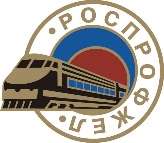 УДОСТОВЕРЕНИЕвнештатного технического инспектора труда ПрофсоюзаФорма удостоверения внештатного технического инспектора труда Профсоюза Левая часть            Правая частьПримечание:1. Рекомендуемый размер удостоверения в сложенном виде внутренняя сторона               2Х(90 х 60) мм, фактический размер – 100 х 65 мм.2. Размер фотографии 30 х 40 мм с углом для печати.Приложение N 5Форма 19-ТИ Отчет о работе технического (главного, старшего технического) инспектора труда.         Утверждена Постановлением ЦК РОСПРОФЖЕЛ от 13 апреля 2017 г. (III Пленум).«УТВЕРЖДЕНО»Подпись руководителя профсоюзного органа_________________«____» ____________20___г. РОССИЙСКИЙ ПРОФЕССИОНАЛЬНЫЙ СОЮЗЖЕЛЕЗНОДОРОЖНИКОВ И ТРАНСПОРТНЫХ СТРОИТЕЛЕЙТЕХНИЧЕСКАЯ ИНСПЕКЦИЯ ТРУДА_______________________________________________(наименование организации Профсоюза)ФОРМА 19-ТИПредставляется до 15 января – техническим (старшим техническим) инспектором труда структурного подразделения Дорпрофжел в комитет дорожной территориальной организации Дорпрофжел с пояснительной запиской; до 5 июля - без пояснительной записки.до 15 февраля– главным техническим инспектором труда Дорпрофжел в ЦК РОСПРОФЖЕЛ с пояснительной запиской, до 10 июля - без пояснительной записки.ОТЧЕТо работе технического (главного, старшего технического) инспектора труда____________________________________________________(фамилия, имя, отчество; наименование организации Профсоюза)за 20 ____ гКоличество организаций, находящихся на профобслуживании ____________________
Технический (главный, старший) инспектор труда    ____________________________________                                                                                                                                                                   (подпись)                           /Ф.И.О./Примечание:1. К годовому отчету прилагается краткая пояснительная записка, в которой необходимо провести анализ и дать пояснения по: цифровым данным отчета с отражением практики осуществления профсоюзного контроля по соблюдению трудового законодательства в части улучшения условий и охраны труда, защите прав и интересов членов Профсоюза в этих вопросах и приведением материалов производственного травматизма и профессиональных заболеваний; - наиболее системным и проблемным нарушениям требований охраны труда в структурных подразделениях с приведением конкретных примеров по выданным Представлениям об устранении нарушений, Требованиям о приостановке работ в случаях непосредственной угрозы жизни и здоровью работников и Требованиям о привлечении к ответственности должностных лиц, виновных в нарушении норм законодательства об охране труда; результатам проведения специальной оценки условий труда, допущенным нарушениям, выполнению планов мероприятий по приведению рабочих мест к требованиям охраны труда; выполнению коллективных договоров, соглашений и мероприятий по улучшению условий и охраны труда; обеспечению работников санитарно-бытовыми помещениями, спецодеждой, спецобувью и другими средствами индивидуальной защиты с конкретными примерами и проблемными вопросами; соблюдению Трудового кодекса в части режима рабочего времени и времени отдыха работников, их сверхурочной работы; обучению и эффективности работы уполномоченных по охране труда и совместных комитетов (комиссий) по охране труда, распространению опыта работы уполномоченных; взаимодействию технических инспекторов с государственными органами управления, надзора и контроля за охраной труда с приведением конкретных примеров и предложений; деятельности инженерно-врачебных бригад. По каждому из перечисленных вопросов привести конкретные примеры, проблемы, предложения по их решению.2. В случае отсутствия в аппарате выборного профсоюзного органа технического (главного, старшего технического) инспектора труда отчет по форме 19-ТИ представляет соответствующий профсоюзный орган.№пп№ппПеречень выявленных нарушенийСроки устраненияРОССИЙСКИЙПРОФЕССИОНАЛЬНЫЙ СОЮЗЖЕЛЕЗНОДОРОЖНИКОВ И ТРАНСПОРТНЫХСТРОИТЕЛЕЙДата выдачи «___» ____________20___ г.Подлежит возврату при оставлении должностифото  УДОСТОВЕРЕНИЕ № ____________________________________________________________________________________(наименование структурного подразделения) ______________________________________________________________________________________________________________________________________________________________(фамилия, имя, отчество)внештатный технический инспектор труда Профсоюза                                     Председатель                                                Организации Профсоюза                        _________________________      ФИО      подпись    Наименование показателейКод строкиотчетныйпредыдущий1.Количество технических инспекторов труда профсоюзов (всего)100в т.ч. в аппарате:хxx1.1территориального, межрегионального объединения организаций профсоюзов21.2территориальной организации профсоюза31.3общероссийского, межрегионального профсоюза42.Проведено проверок техническими инспекторами труда (всего):5выявлено нарушений6выдано представлений7в том числе совместно с:хxx2.1органами федеральной службы по труду и занятости:8выявлено нарушений9выдано представлений, предписаний102.2органами технологического надзора:11выявлено нарушений12выдано представлений, предписаний132.3органами санитарно-эпидемиологического: надзора14выявлено нарушений15выдано представлений, предписаний162.4Прокуратурой:17выявлено нарушений18выдано представлений, предписаний192.5другими органами государственного контроля (надзора) и ведомственного контроля:20выявлено нарушений21выдано представлений, предписаний223.Из числа проверок (п.2) проведено проверок тематических (всего)2300из них по вопросам:хxx3.1регулирования труда женщин:24выявлено нарушений25выдано представлений, предписаний263.2регулирования труда работников в возрасте до восемнадцати лет:27выявлено нарушений28выдано представлений, предписаний293.3обеспечения работников средствами индивидуальной защиты:30выявлено нарушений31выдано представлений, предписаний323.4гарантий и компенсаций за работу во вредных и (или) опасных условиях труда:33выявлено нарушений34выдано представлений, предписаний353.5рабочего времени и времени отдыха:36выявлено нарушений37выдано представлений, предписаний383.6соблюдения установленного порядка расследования, оформления и учета несчастных случаев на производстве:39выявлено нарушений40выдано представлений, предписаний413.7санитарно-бытового обеспечения42выявлено нарушений43выдано представлений, предписаний443.8проведения обучения и инструктажа по охране труда:45выявлено нарушений46выдано представлений, предписаний473.9проведения обязательных медицинских осмотров:48выявлено нарушений49выдано представлений, предписаний503.10проведения специальной оценки условий труда:51выявлено нарушений52выдано представлений, предписаний533.11выполнения обязательств по охране труда, предусмотренных коллективными договорами и соглашениями:54выявлено нарушений55выдано представлений, предписаний56количество обязательств по охране труда57количество не выполненных обязательств58Итого по п. .3: количество выявленных нарушений5900Итого по п. .3: выдано представлений, предписаний60004.Направлено требований о привлечении к ответственности лиц, виновных в нарушении законов и иных актов, содержащих нормы трудового права (всего)6100из них:хxx4.1работодателям624.2в федеральные службы634.3в органы прокуратуры645.На основании направленных требований привлечено к ответственности (всего):65005.1дисциплинарной665.2административной675.3уголовной686.Предъявлено требований работодателям о приостановке работ, станков, машин, оборудования, транспортных средств, производственных участков в случаях непосредственной угрозы жизни и здоровью работников (всего):6900из них приостановлено по требованию:хxx6.1работ706.2станков, машин, оборудования, транспортных средств716.3производственных участков727.Количество происшедших несчастных случаев на производстве групповых, тяжелых и со смертельным исходом:7300из них:хxxгрупповых74тяжелых75со смертельным исходом767.1расследовано с участием технического инспектора труда778.Участие в работе комиссий по испытаниям и приёму в эксплуатацию средств производства:788.1из них не принято в отчетном периоде (кол-во единиц)799.Проведено независимых экспертиз условий труда и обеспечения безопасности работников:809.1выдано заключений819.2в т.ч. отрицательных8210.Рассмотрено письменных обращений, заявлений и жалоб членов профсоюза, связанных с нарушением их прав в области охраны труда:8310.1из них разрешено в пользу работников8411Количество исковых заявлений, рассмотренных в судах с участием технических инспекторов труда:8511.1из них разрешено в пользу работников8612.Количество уполномоченных (доверенных) лиц по охране труда 8713. Количество проверок, проведенных уполномоченными по охране труда8814.Количество выданных уполномоченными Предложений8915. Количество выявленных уполномоченными нарушений90